BARBARA KUCINSKIWORK ADDRESSDepartment of Psychology 4213 Sennott Square210 S. Bouquet Street University of Pittsburgh Pittsburgh PA 15260Phone: 412-624-4539Email: kucinski@pitt.eduEDUCATIONPh.D.	1998	Psychology, University of PittsburghB.S.	1987	Psychology, Magna Cum Laude, University of PittsburghTEACHING EXPERIENCE2000 – present	Senior Lecturer, Department of Psychology, University of Pittsburgh FP 0001	Arts & Sciences Freshman ProgramPSY 0010 Introduction to Psychology PSY 0012 Foundations in PsychologyPSY 0035 Research Methods (course plus lab) PSY 0036 Research Methods (course only) PSY 0105 Introduction to Social Psychology PSY 0405 Learning and MotivationPSY 0407 Learning and BehaviorPSY 0505 Introduction to Biopsychology PSY 1075 History and Systems of Psychology PSY 1902 Directed Individual ReadingsPSY 1903 Directed ResearchPSY 1970 Teaching of Psychology (undergraduate) PSY 2970 Teaching of Psychology (graduate)Spring 2010	PittMAP (study abroad program)PSY 0035 Research MethodsPSY 0105 Introduction to Social Psychology1998 – 2000	Part-time Instructor, Department of Psychology, University of Pittsburgh PSY 0405 Learning and MotivationPSY 0505 Introduction to Biopsychology1997 – 1998	Pitt Prison Program, Psychology Instructor (Western Pennsylvania State Penitentiary) PSY 0010 Introduction to PsychologyPSY 0405 Learning and Motivation1992 - 1998	Teaching Fellow, Department of Psychology, University of Pittsburgh PSY 0020 Psychological StatisticsPSY 0505 Introduction to Biopsychology PSY 0510 Sensation and PerceptionPSY 7405 Learning and MotivationPSY 0405/7405 Learning and Motivation Lab1988 - 1989	Special Topics Guest Lecturer, Dept of Psychology, University of Pittsburgh PSY 0315 Comparative Animal Behavior (Dr. Donald Lysle, course instructor)1985 – 1992	PSY 0405/7405 Lab Instructor, Dept of Psychology, University of Pittsburgh Learning and Motivation LabDIRECTED INDIVIDUAL READINGS (PSY 1902)Fall 2006	Dina AcklinReading topic: Adult obesity: biological, social, and cultural influencesSummer 2004	Tracey DavisReading topic: An Exploration into Childhood Obsessive-Compulsive Disorder: Symptoms, Causes, and TreatmentSpring 2003	Jessica MileyReading topic: Understanding Tanzanian Community Health and Social StructureSummer 2002	Cynthia ColeReading topic: Factors involved in adolescent alcohol addictionDIRECTED RESEARCH (PSY 1903)Spring & Fall 2020	Meaghan RodgersIndependent project: Verbal politeness as observed in customer and server interactions in the service industryGRADUATE STUDENT TEACHING TRAINING and SUPERVISION2022 – 2023	Faculty Mentor for the Advanced Achievement in Teaching of Psychology (AATOP)Mentees: Jonah Koetke, Caroline Ren, Tamara Podvysotska, Delainey Wescott, William Woods2021 – 2022	Faculty Mentor for the Advanced Achievement in Teaching of Psychology (AATOP)Mentees: Jonah Koetke, Caroline Ren, Tamara Podvysotska, Delainey Wescott, William Woods2020 – 2021	Faculty Mentor for the Advanced Achievement in Teaching of Psychology (AATOP) Mentee: Tamara Podvysotska2019 – 2020	Faculty Mentor for the Advanced Achievement in Teaching of Psychology (AATOP) Mentees: Michelle Colvin, Christie Musket, and Tamara Podvysotska2018 – 2019	Faculty Mentor for the Advanced Achievement in Teaching of Psychology (AATOP) Mentees: Emily Braham, Michelle Colvin, Susan Kuo, and Christie MusketFall 2014 - present	Teaching Supervisor for Psychology Department(supervise all psychology department Teaching Fellows - fall, spring, & summer terms) 2010-2014	Summer Teaching Supervisor (all summer Teaching Fellows, Dept of Psychology)Fall 2009	Diana Whalen (PSY 0010 Intro to Psychology)Summer 2009	Teaching Supervisor of 17 Teaching Fellows, Dept of Psychology Summer 2008	Teaching Supervisor of 21 Teaching Fellows, Dept of Psychology Summer 2007	Teaching Supervisor of:Jessica Levenson (PSY 0010 Introduction to Psychology)Ian Reed and two lab instructors (PSY 0035 Research Methods) Laura Zajac (PSY 0405 Learning & Motivation)Spring 2004	Teaching Supervisor of Leslie Hausmann (PSY 0035 Research Methods) Summer 2003	Teaching Supervisor of Amy Overman (PSY 0405 Learning & Motivation) 2000 – 2014	Supervise and co-coordinate Research Methods lab instructors2000 – present	Supervise and coordinate Learning & Motivation lab instructorsUNDERGRADUATE HONORS THESIS and/or BPHIL COMMITTEE2022 – 2023	Catarina Chiaramonte	Title: Spontaneous Emotion-Related Speech during Dyadic Play in Toddlers at Elevated Likelihood of Autism Spectrum Disorder2020 - 2021	Catherine ApgarTitle: Wait Wdym?: Examining the (Mis)Perception of Emotional Valence in Text Messaging Across Generations2019 - 2020	Sarah VarleyTitle: Bilinguals’ Speech Perception in Noise: Examining the Roles of Context and Cross-language Activation2018 – 2019	Geena RichardsTitle: The collaborative care intervention: effects on complications, healthcare utilization, & costs2016 – 2017	Sarah ProbstTitle: From feelings to actions: The effect of emotion understanding on prosocial behavior in toddlers2015 - 2016	Rachel KosciuskoTitle: Patterns of tobacco and alcohol use among advanced cancer patientsAndrew KraneTitle: Putting the life in lifestyle: lifestyle choices after a diagnosis of cancer predicts mortality2014 - 2015	Steven PerlackTitle: Predictors and consequences of trauma by type of traumatic event in African refugees resettled in Sweden2013 - 2014	Committee Chair, Honors College Bachelor of Philosophy (honors degree) Amy MolitorisTitle: Asthma, Depression, Problems with Your Heart or Lungs? How obstetric providers screen for mental health issues during the first prenatal visits2012- 2013	Sarah PierottiTitle: Helping Hands: How children assist their caregivers2011 - 2012	James McGowanTitle: Examination of the DSM-5 provisionary three-month timeframe for anorexia nervosa subtypes: Validity and clinical utility2008 - 2009	Sharon PodobnikTitle: Searching for affirmation: relationships between ethnic identity and languageAndrew ReinebergTitle: The impact of mortality salience on mind wandering during reading: a cognitive test of terror management theory2006 - 2007	Janelle CaponigroTitle: Social cognition deficits in schizophrenia, schizoaffective disorder, and bipolar disorder: Same or different?Michael DunbarTitle: Do smokers crave some cigarettes more than others? An examination of situational correlates of cigarette cravingAnnie HoffmanTitle: Chronic administration of antipsychotics impair functional outcomeSpring 2006	Sarah MyersTitle: The effect of a partner’s smell on anxiety, mood, and emotionSpring 2005	Peggy LeaderTitle: The diagnostic outcome of treatment on disruptive behavior disorders in childrenYelizaveta ZolotukhinaTitle: Neurophysiological and behavioral correlates of cognitive control in first-break and in medicated schizophrenic patientsSpring 2004	Koty L. NadeauTitle: Effects of an individual psychosocial intervention for patients with hepatobiliary carcinomaFall 2003	Christina L. StaszelTitle: Observed and self-reported disgust in relation to gender and history of depressionUNDERGRADUATE INTERNSHIP SUPERVISIONCollege of Arts & Sciences Internship Supervisor (CAS 1900)Fall 2009	Courtney Martin: Pitt Student Health Services, Office of Health Education Summer 2009	Abby Crouse: Adoption Agency (in Eastern PA)Spring 2009	Jason Wilson: Arche Wellness, LLC (Counseling facility) Fall 2008	Yi Wang: UPMC Autopsy DepartmentSummer 2008	Ali Ludin: Whirl Magazine, Intern with Executive Director Spring 2008	Megan Yudin: The Caring Place (Highmark)Fall 2007	Brian Katze: Pittsburgh CitiparksBrittany Ryce: Pittsburgh Penguins, Public Relations DeptSpring 2007	Dana-Leigh Puzio: Allegheny County Medical Examiner’s Office Brittany Ryce: Pittsburgh Pirates, Regional Sales DeptFall 2006	Megan LawtherSpring 2006	Jennifer Delahoz: Holy Family Social Services Brennan Rhodes: UCIS, Study Abroad OfficeFall 2005	Elizabeth Kelly: Cognitive Dynamic Therapy Associates & Clinical Trials Research Services Sara Beth Probst: Allegheny County Shuman Juvenile Detention CenterLindsey Wilson: Deer Lakes High School, guidance counselingSpring 2005	Beth Burton: Wilkinsburg Junior/Senior High School, school counselor Janelle Caponigro: WPIC; research assistant to Dr. Gretchen HaasFall 2004	Adiam Mekonen: Children’s School ProgramSpring 2004	Christie Swab: Occupational Therapy, UPMC Rehabilitation Hospital in Shadyside Fall 2003	Jamie Harclerode: UPMC Weight Management CenterStephanie Levitsky: UPMC Comprehensive Heart Center (2nd semester)Stephanie Magda: Dept of Genetics, Magee Women’s Hospital Elizabeth Preis: South Allegheny Elementary SchoolJessica Weiner: Animal Rescue League, Public Relations DeptSummer 2003	Erica Holtz: Baldi Middle School, Philadelphia Stephanie Levitsky: UPMC Comprehensive Heart CenterDana Vargo: Human Resources, Global Printing Equipment Co.Spring 2003	Tara McCoy: Children’s School ProgramJessica Miley: Make-A-Wish FoundationFall 2002	Matthew Dudek: Assistant to school psychologist, South Allegheny School District Lauren Dunn: WPIC Aging Research ProgramMegan McDonough: Bethesda Day Treatment Center Ashley Nagy: Intern for Rick Santorum, US SenatorSpring 2002	Lydia Cicci: Teacher’s Assistant in Monongahela and Donora Elementary Center Summer 2001	Jenna Miller: Camp CounselorChad Simon: Sales ManagementSpring 2001	Cristina Staszel: Research Assistant, Clinical Psychology Program, Affect Analysis GroupPsychology Supervised InternshipSpring 2003	Matthew Dudek: Assistant to school psychologist, South Allegheny School District Fall 2002	Cynthia Cole: Gateway Rehabilitation Center, peer counselorUNDERGRADUATE TEACHING ASSISTANT TRAINING (PSY 1970 Teaching of Psychology)Spring 2023	PSY 0505 Biopsychology: Camilla Ladygine and Xiaoxi (Amy) QiFall 2022	PSY 0505 Biopsychology: Adalyn VincentSpring 2022	PSY 0036 Research Methods: Jessica Lanning, Xiaoxi (Amy) Qi, and Kiersten TateUNDERGRADUATE WRITING FELLOWS TRAINING and SUPERVISION (UWF Program)Spring 2012	Trained and supervised writing tutors for the Research Methods course Rachael Pennock and Rachel Sandercock2010-2011	Trained and supervised writing tutors for the Research Methods course Jennifer Bernieri, Sarah Haviland, and Molly Mclaren2008-2010	Trained and supervised writing tutors for the Research Methods course Jennifer Bernieri, Nicole Kondash, Morgan Major, and Starr SolomonRESEARCH / WORK EXPERIENCE2000 – 2001	Senior Data Manager, Department of Epidemiology, University of Pittsburgh NIMH Funded Project: Sequenced Treatment Alternatives to Relieve Depression1999 - 2000	Data Manager, Department of Epidemiology, University of Pittsburgh NIDDK Funded Project: Liver Transplantation Database1997 – 1998	Office Manager, Association Secretary, and 1998 Election ChairpersonGraduate & Professional Student Association, Dept of Student Activities, Univ. of Pittsburgh1988 – 1991	Research Assistant, Dept of Pathology, Division of Immunopathology, University of Pittsburgh School of MedicineDEPARTMENTAL, UNIVERSITY, and EXTERNAL SERVICE & COMMITTEES2020 – present	PEIC Undergraduate Subcommittee2020 – present	Psychology Committee on Equity, Inclusion, and Community 2020 - 2022	IT Committee, Dept of Psychology2020 – 2021	Colloquium Committee, Dept of Psychology2019	Proposal Reviewer for the Pittsburgh Regional Faculty Symposium, at Chatham University 3/27/20202019 – present	Merle Moskowitz Graduate Student Teaching Award Review Committee (Chair) 2018 – 2019	Chair NTS Lecturer Search Committee2018 – 2019	Natural Science Faculty Advisory Committee (College of General Studies) member 2017 - 2019	College of General Studies (CGS) Council member (2-year term)2017 - 2019	Academic Integrity Review Board member (2-year term)2017 - present	Senate Educational Policies Committee member (3-year terms) 2017 - 2018	Chair NTS Lecturer Search Committee2017 – 2019	Chair Faculty Mentoring and Promotion Committee: Jennifer Cousins 2017 – 2019	Chair Faculty Mentoring Committee: Sybil Streeter2016 – 2019	Dietrich School Planning and Budgeting Committee member (3-year term) 2016 - present	Update/revise Teaching Handbook (Psychology Dept) each summer2016	NTS Lecturer Search Committee member (Chair: Anna Halechko) 2015	NTS Lecturer Search Committee member (Chair: Anna Halechko)2014 - 2015	Co-chair Teaching & Mentoring Committee (1-year ad hoc advisory committee to the Psychology Dept Graduate Education Committee)2011 – 2014	Faculty Mentor Program participant (Office of Residence Life)Mentor for a First-year student dormitory floor – approximately 50 residents each year2009 - present	Psychology Advisory Board for Community College of Allegheny County (CCAC)Comprised of faculty from several colleges/universities in the western PA region.	Assist/advise CCAC Dean and psychology faculty in evaluation of curriculum assessments, course learning goals assessments, curriculum development, and adherence to Middle States regulations.2009	JK Hall Scholarship and Ivaldi Scholarship Review Committee member, Dept of Psychology (Chair: Anna Halechko)2005 – 2016	College Writing Board (Arts & Sciences committee)Reviewed proposals and provided feedback for new A&S undergraduate writing coursesReviewed and evaluated undergraduate essays submitted from across A&S, and determined winner of the annual Ossip Excellence in Writing AwardParticipated in three A&S writing assessments (approximately every three years). Evaluated undergraduate writing in a sample of W-courses across all A&S departments, and in the Natural Science division. Contributed to the report that was submitted to the A&S Dean.2005 – 2009	Reviewer for NIMH Undergraduate Fellowship Training Program (PI: Gretchen Haas)Reviewed and ranked candidate applications for the training program2004 – present	Faculty Advisor to the Psychology Club, Dept of Psychology, University of Pittsburgh2003 – present	Faculty Advisor to Univ. of Pittsburgh Chapter of Psi Chi, International Honor Society in Psychology2002 - 2003	Co-Advisor (with Bruce Goldstein) to Univ. of Pittsburgh Chapter of Psi Chi National Honor Society in Psychology2000 – 2019	Undergraduate Education CommitteeDepartment of Psychology, University of Pittsburgh2000 – 2003	Computer CommitteeDepartment of Psychology, University of Pittsburgh1990 - 1992	Animal Care and Use CommitteeClapp-Langley-Crawford Complex, University of Pittsburgh1988 - 1995	Safety CommitteeClapp-Langley-Crawford Complex, University of PittsburghTEACHING and PROFESSIONAL DEVELOPMENTSpring 2023	2023 Mentoring and Advising Summit 3/3/2023	Sponsored by the Provost’s Office	2023 Assessment and Teaching Conference 1/27/2023	Sponsored by Office of the Provost	Teaching Lunch & Learn (monthly)	Sponsored by the Psychology Dept Teaching Program	Ten dB-SERC workshop/meetings (teaching development)Fall 2022	Practical Canvas Tools for Engagement and Belonging 11/15/2022	Sponsored by University Center for Teaching and Learning	Top Hat as an Engagement-Building Tool in a Large Courses 10/11/2022	Sponsored by University Center for Teaching and Learning	Teaching Lunch & Learn (monthly)	Sponsored by the Psychology Dept Teaching Program	Three dB-SERC workshop/meetings (teaching development)	dB-SERC Retreat 5/5/2022	DEI in Teaching, Learning, AssessmentNine dB-SERC workshop/meetings (teaching development)Spring 2022	2022 Mentoring and Advising Summit 3/4/2022Sponsored by the Provost’s Office2022 Assessment and Teaching Conference 2/18/2022Sponsored by Office of the ProvostTeaching Lunch & Learn (monthly)Sponsored by the Psychology Dept Teaching ProgramTwelve dB-SERC workshop/meetings (teaching development) Fall 2021	Maximizing the Canvas Gradebook 12/1/2021Sponsored by University Center for Teaching and LearningLindsay Bernhagen (Univ of Wisconsin) Inclusive Teaching Workshop series Responding to Identity-Based Bias and Tension in the Classroom 10/4/2021 Difficult Discussions 10/18/2021Equity, Diversity, and Inclusion on Paper: Syllabus Audit 11/1/2021Teaching Your Content through an Equity Lens 11/15/2021Using Mid-Semester Surveys in your large enrollment classes 10/27/2021Faculty Learning Community: Large Enrollment Classes Sponsored by University Center for Teaching and LearningCreating a culture of caring in the classroom 10/28/2021Provost’s Workshop Series on Student Success: Session ThreeIn-class belonging initiatives to support student sense of belonging 9/14/2021Provost’s Workshop Series on Student Success: Session TwoTeaching Lunch & Learn (monthly)Sponsored by the Psychology Dept Teaching ProgramThree dB-SERC workshop/meetings (teaching development) Summer 2021	Using Digital Accessibility Tools 8/19/2021Sponsored by University Center for Teaching and LearningUnderstanding and supporting students admitted under the test-optional process 8/18/2021 Provost’s Workshop Series on Student Success: Session OneAnti-Blackness, Anti-Racism, and Pedagogy 5/27/2021Sponsored by Provost’s Diversity Institute for Faculty DevelopmentTeaching Inclusively 5/25/2021Sponsored by University Center for Teaching and LearningPolitical Diversity in the Classroom 5/20/2021Sponsored by Provost’s Diversity Institute for Faculty DevelopmentSupporting African American College Student Success 5/17/2022Sponsored by Provost’s Diversity Institute for Faculty DevelopmentPositioned to Listen 5/11/2021Sponsored by Provost’s Diversity Institute for Faculty DevelopmentInclusive Teaching and Why It Matters 5/10/2022Sponsored by Provost’s Diversity Institute for Faculty DevelopmentdB-SERC Retreat 5/6/2021DEI in Undergraduate STEM CoursesNine dB-SERC workshop/meetings (teaching development) Spring 2021	2021 Mentoring and Advising Summit 3/11/2021Sponsored by the Provost’s OfficeInclusive Course Design 2/22/2021Four-part series of workshops led by Lindsay Bernhagen (Univ of Wisconsin)2021 Assessment and Teaching Conference 2/12/2021 Sponsored by the Provost’s OfficeMember of the Faculty Learning Community: Large Enrollment ClassesWorkshops 1/26/2021, 2/25/2021, & 4/6/2021Sponsored by University Center for Teaching and LearningAssessment and Teaching Conference 1/24/2020 Sponsored by Office of the ProvostTeaching Brown Bags (monthly)Sponsored by the Psychology Dept Teaching ProgramTwelve dB-SERC workshop/meetings (teaching development)Fall 2020	Fundamentals of Teaching Inclusively 10/14/2020 Sponsored by University Center for Teaching and LearningMember of the Faculty Learning Community: Large Enrollment ClassesWorkshops 9/22/2020, 10/13/2020, & 11/3/2020 Sponsored by University Center for Teaching and LearningAccessibility in Microsoft Office 9/17/2020Sponsored by Office for Equity, Diversity, and InclusionAccessible Remote Courses 9/3/2020Sponsored by Office for Equity, Diversity, and InclusionTeaching Brown Bags (monthly)Sponsored by the Psychology Dept Teaching ProgramTwelve dB-SERC workshop/meetings (teaching development)Summer 2020	Hack Your Class Activity 7/23/2020Sponsored by University Center for Teaching and LearningMember of the Faculty Learning Community: Large Enrollment ClassesWorkshops 7/22/2020 & 7/30/2020Sponsored by University Center for Teaching and LearningNew to School: Supporting first generation students 7/14/2020 Sponsored by University Center for Teaching and LearningIncorporating Active Learning into Remote Lectures 7/8/2020 Sponsored by University Center for Teaching and LearningSPECS Grading (STEM) 6/30/2020Sponsored by University Center for Teaching and LearningHoles in the Safety Net: The Forgotten Needs of People with Disabilities Under Quarantine 6/24/2020 Sponsored by Office for Equity, Diversity, and InclusionSEISMIC Conference 6/19/2020 & 7/10/2020Sloan Equity and Inclusion in STEM Introductory Courses consortium Sponsored by the University of MichiganMentoring Academy workshop series (Session 4; Competencies 7 & 8) 6/12/2020Promoting Professional Development (Competency 7) Articulating Your Mentoring Philosophy & Plan (Competency 8) Sponsored by University Center for Teaching and LearningI Can’t Breathe: From agony to Activism 6/3/2020 Sponsored by Office for Equity, Diversity, and InclusionCreating Accessible Courses for Remote Learning 5/27/2020 Sponsored by Provost’s Diversity Institute for Faculty DevelopmentExtended Diversity Poster Presentations Part 2 5/20/2020 Sponsored by Provost’s Diversity Institute for Faculty DevelopmentCanvas for Remote Instruction 5/15/2020Sponsored by University Center for Teaching and LearningExtended Diversity Poster Presentations Part 1 5/13/2020 Sponsored by Provost’s Diversity Institute for Faculty DevelopmentSix dB-SERC workshop/meetings (teaching development)Spring 2020	dB-SERC Retreat 4/30/2020Reflection on Remote Learning in Undergraduate STEM CoursesIntroduction to Canvas: Parts 1, 2, & 3 4/27/2020, 4/28/2020, & 4/29/2020 Sponsored by University Center for Teaching and LearningFinals: Conducting Exams in Blackboard 4/6/2020 Sponsored by University Center for Teaching and LearningFinals: Essentials of Remote Grading and Feedback 4/3/2020 Sponsored by University Center for Teaching and LearningCreating Scaffolded Projects for Remote Delivery Courses 4/2/2020 Sponsored by University Center for Teaching and LearningListening to Our Students (virtual panel) 3/20/2020 Sponsored by University Center for Teaching and LearningDeveloping a Communication Plan for Remote and Online Teaching 3/20/2020 Sponsored by University Center for Teaching and LearningWorking with Teaching Assistants for Remote Instruction 3/20/2020 Sponsored by University Center for Teaching and LearningMaking Your Video Effective for Learning 3/18/2020 Sponsored by University Center for Teaching and LearningFacilitating Discussion from a Distance 3/18/2020 Sponsored by University Center for Teaching and LearningUsing Zoom 3/17/2020Sponsored by University Center for Teaching and LearningUsing Panopto 3/17/2020Sponsored by University Center for Teaching and LearningEssentials for Remote Learning 3/17/2020Sponsored by University Center for Teaching and LearningLecturing in the Remote and Online Environments 3/17/2020 Sponsored by University Center for Teaching and LearningMember of the Faculty Learning Community: Large Enrollment ClassesWorkshops 1/28/2020, 2/18/2020, 3/17/2020Sponsored by University Center for Teaching and LearningGraduate Studies Retreat (Third Annual) 3/2/2020 Sponsored by Graduate Studies – Office of the ProvostAssessment and Teaching Conference 1/24/2020 Sponsored by Office of the ProvostMentoring and Advising Workshop series 1/22/2020 Understanding the Unique Path of an International Student Sponsored by Office of the ProvostTwo Teaching Brown BagsSponsored by the Psychology Dept Teaching ProgramFive dB-SERC workshop/meetings (teaching development)Fall 2019	Mentoring Academy workshop series (Session 3; Competencies 5 & 6) 11/15/19Assessing Equity and Inclusion (Competency 5) Fostering Independence (Competency 6)Sponsored by University Center for Teaching and LearningMentoring Academy workshop series (Session 2; Competencies 3 & 4) 10/18/19Aligning Expectations (Competency 3) Assessing Understanding (Competency 4)Sponsored by University Center for Teaching and LearningHelping Advisors Help Students Navigate Disability Resources and Services (DRS) 9/26/19 Sponsored by Office of the ProvostMember of the Faculty Learning Community: Large Enrollment ClassesWorkshops 9/24/19, 10/29/19, & 11/19/19Sponsored by University Center for Teaching and Learning Four dB-SERC workshop/meetings (teaching development)Four Teaching Brown Bags (monthly)Sponsored by the Psychology Dept Teaching ProgramSummer 2019	Mentoring and Advising 8/12/2019Incorporating Civil Engagement in AdvisingSponsored by Office of the ProvostName Diversity Recognition 7/30/19 Invited to participate in focus groupSponsored by University Center for International StudiesWriting Assignments: Design, Assessment, and Feedback workshop 6/26/2019 Sponsored by University Center for Teaching and Learning2019 Diversity Retreat 6/25/19Instituting a Culture of InclusionSponsored by Office of Diversity and InclusionDiversity, Equity and Inclusion in Teaching and Learning 6/12/19 Sponsored by Provost’s Diversity Institute for Faculty DevelopmentIntersectionality: Marginalized Identities in the Classroom 6/11/19 Sponsored by Provost’s Diversity Institute for Faculty DevelopmentNavigating Student Mental Health Concerns 5/29/19Sponsored by Provost’s Diversity Institute for Faculty DevelopmentAccessibility, Teaching, and the Urban Campus 5/23/19Sponsored by Provost’s Diversity Institute for Faculty DevelopmentImplicit Bias Series: Teaching and Learning Discussions 5/21/19 Sponsored by Provost’s Diversity Institute for Faculty DevelopmentBringing a Global Perspective to Our Syllabi: some initial steps 5/7/19 Sponsored by Provost’s Diversity Institute for Faculty DevelopmentdB-SERC Retreat 5/2/19Reflection on Evidence-Based Assessment and Inclusive Teaching PracticesCombating Hate: Issues in Teaching and Learning 5/1/19 Sponsored by Provost’s Diversity Institute for Faculty DevelopmentFour dB-SERC workshop/meetings (teaching development)Spring 2019	Mentoring Academy workshop series (Session 1; competencies 1 & 2) 4/15/19Introduction to Mentoring (Competency 1) Maintaining Effective Communication (Competency 2)Sponsored by University Center for Teaching and LearningPittsburgh Regional Faculty Symposium 3/11/19Sponsored by Pittsburgh Council on Higher Education, and Colleagues in ConnectionDiversity and Inclusion Capstone Workshop 3/8/19 Diversity and Inclusion Certificate ProgramSponsored by Human Resources Faculty and Staff Development ProgramMentoring and Advising Summit: Diversity and Excellence in Mentoring and Advising 3/7/19 Sponsored by the Provost’s OfficeLearning Community: Large Enrollment Classes workshops (1/8/19, 2/5/19, & 3/27/19) Sponsored by University Center for Teaching and LearningWeekly dB-SERC workshop/meetings (teaching development) Teaching Brown Bags (monthly)Sponsored by the Psychology Dept Teaching ProgramFall 2018	Religion Diversity: Challenging Assumptions to Advance Inclusion 11/8/2018 Diversity and Inclusion Certificate ProgramSponsored by Human Resources Faculty and Staff Development ProgramIncreasing Interactivity in STEM Classrooms 10/25/18Dean Zollman, Ph.D. (Center for Research and Innovation in STEM Education & Department of Physics, Kansas State University)Sponsored by Discipline Based Science Education Research Center (dB-SERC)Designing Mid-Semester Student Surveys to Improve Your Course 9/21/18 Sponsored by University Center for Teaching and LearningLearning Community: Large Enrollment Classes workshops (9/19/18, 10/10/18, & 11/7/18) Sponsored by University Center for Teaching and LearningThree dB-SERC workshop/meetings (teaching development) Teaching Brown Bags (monthly)Sponsored by the Psychology Dept Teaching ProgramSummer 2018	Interventions that enhance student motivation and learning 6/11/18 Sponsored by dB-SERCVeterans on Campus: Understanding Resources and Opportunity 5/17/18 Diversity and Inclusion Certificate ProgramSponsored by Human Resources Faculty and Staff Development ProgramPreventing Sexual Misconduct: Understanding Your Responsibility 5/16/18 Diversity and Inclusion Certificate ProgramSponsored by Human Resources Faculty and Staff Development ProgramBringing Global Perspectives to Our Fields and Our Courses 5/14/18 Sponsored by Provost’s Diversity Institute for Faculty DevelopmentCreating Space for Diverse Dialogues 5/11/18Sponsored by Provost’s Diversity Institute for Faculty DevelopmentTransforming Curriculum to Be More Inclusive 5/10/18Sponsored by Provost’s Diversity Institute for Faculty Development2018 Graduate Studies Retreat 5/10/18Sponsored by Graduate Studies – Office of the ProvostSupporting Our Students Inside and Outside the Classroom 5/8/18 Sponsored by Provost’s Diversity Institute for Faculty DevelopmentHow Teaching in Prison Helped My Teaching at Pitt 5/4/18 Sponsored by Provost’s Diversity Institute for Faculty DevelopmentdB-SERC Retreat 5/3/18Aligning learning goals, instructional design, and assessment to improve student learningIndividuals with Disabilities: Creating an Accommodating and Inclusive Environment 5/1/18 Diversity and Inclusion Certificate ProgramSponsored by Human Resources Faculty and Staff Development Program Weekly dB-SERC workshop/meetings (teaching development)Spring 2018	Pathways: Classroom Assessment [semester-long series of workshops] January-April 2018 Sponsored by University Center for Teaching and LearningTeaching Students Self & Peer Assessments (Becoming a Grading Guru series) 2/27/18 Sponsored by University Center for Teaching and LearningEncouraging Student Participation 1/12/18Sponsored by University Center for Teaching and LearningAudience Response Systems & Other Technology for Large Enrollment Courses 1/8/18 Sponsored by University Center for Teaching and LearningWeekly dB-SERC workshop/meetings (teaching development) Teaching Brown Bags (monthly)Sponsored by the Psychology Dept Teaching ProgramFall 2017	Improving Your Teaching Evaluations 12/12/17 Sponsored by University Center for Teaching and LearningMicroagression: Recognizing and Challenging a Subtle Form of Bias 12/6/17 Diversity and Inclusion Certificate ProgramSponsored by Human Resources Faculty and Staff Development ProgramFostering a Diverse and Inclusive Environment: The Why and How 12/5/17 Diversity and Inclusion Certificate ProgramSponsored by Human Resources Faculty and Staff Development ProgramDiversity of Pitt's Military Affiliated Community 11/10/17 Understanding Our Students Diversity Series workshop Sponsored by University Center for Teaching and LearningDesigning Better Test Questions (Becoming a Grading Guru series) 11/7/17 Sponsored by University Center for Teaching and LearningDesigning Rubrics (Becoming a Grading Guru series) 10/20/17 Sponsored by University Center for Teaching and LearningThe Grading Process & Providing Effective Feedback (Becoming a Grading Guru series) 9/22/17 Sponsored by University Center for Teaching and LearningDeveloping a Lesson Plan 9/6/17Sponsored by University Center for Teaching and LearningThree dB-SERC workshop/meetings (teaching development) Teaching Brown Bags (monthly)Sponsored by the Psychology Dept Teaching ProgramSummer 2017	Teaching Inclusively 6/13/17Sponsored by University Center for Teaching and LearningControversy & Conflict in the Classroom 6/9/17 Sponsored by University Center for Teaching and LearningTeaching Race to College Students- 2017 Black/White Update 6/6/17 Ralph Bangs, Ph.D. (School of Social Work, University of Pittsburgh) Sponsored by the Provost's Diversity Institute for Faculty DevelopmentDealing with Difficult Situations in the Classroom 6/2/17 Sponsored by University Center for Teaching and LearningMuslim Student Perspectives 5/18/17Understanding Our Students Diversity Series workshopSponsored by the Provost's Diversity Institute for Faculty Development Weekly dB-SERC workshop/meetings (teaching development)Spring 2017	Working with Distressed Students 4/18/17 Sponsored by the Dietrich School of Arts & SciencesTeaching International Students 4/13/17Sponsored by University Center for Teaching and LearningSing for Your Life: A Story of Race, Music and Family by Daniel Bergner 3/24/17 Book discussion sponsored by University Center for Teaching and LearningStudent Organization Advisor Roundtable Workshop with University Counsel 3/22/17 Sponsored by Student Organization Resource CenterICAP: Theoretical Framework for Active Learning to Promote Deeper Understanding 3/6/17 Dr. Michelene T.H. Chi (Arizona State University)Sponsored by dB-SERCLatino Student Perspective Providing Support & Enhancing Their Voice in the Classroom 2/9/17 Understanding Our Students Diversity Series workshopSponsored by University Center for Teaching and LearningWatchlist: Will Attending this Session Put Me on a Professor Watchlist? Navigating Classroom Political Discourse in the Era of Charged Social Media 2/3/17Sponsored by the Office of the Provost, and University Center for Teaching & Learning Weekly dB-SERC workshop/meetings (teaching development)Fall 2016	Student Organization Advisor Workshop 12/7/16 Sponsored by Student Organization Resource CenterWriting in the Natural Sciences 12/2/16 George Gopen, PhD (Duke University)Sponsored by the Dietrich School of Arts & Sciences Dean’s OfficeStudents with Disabilities 11/4/16Understanding Our Students Diversity Series workshop Sponsored by University Center for Teaching and LearningAfrican-American Student Experience: Perceptions & Reflections 10/28/16 Understanding Our Students Diversity Series workshopSponsored by University Center for Teaching and LearningHow people learn: A scientist’s perspective 10/14/16Jose Mestre, PhD (Dept of Physics and Ed Psych - Univ Illinois Urbana-Champagne) Sponsored by dB-SERCSummer 2016	Understanding the Background and Academic Preparation of Students from Chinese CulturesUnderstanding Our Students Diversity Series workshop 5/23/16 Sponsored by CIDDEPoverty Simulation workshop 5/3/16 Summer Instructional Development Institute Sponsored by CIDDELearning by Doing workshop 5/3/16 Summer Instructional Development Institute Sponsored by CIDDEWeekly dB-SERC workshop/meetings (teaching development)Spring 2016	Working effectively with student groups 2/23/16 Student Organization Advisor WorkshopSponsored by Student Organization Resource CenterReducing stereotype threat in the classroom 2/3/16Book discussion Whistling Vivaldi by Claude M. Steele Sponsored by CIDDEWeekly dB-SERC workshop/meetings (teaching development)Fall 2015	Allies Network Training workshop: Understanding GLBTQA Issues 10/2/15 Sponsored by the Office of Cross Cultural and Leadership DevelopmentThree dB-SERC workshop/meetings (teaching development)Summer 2015  Race in America 6/3/15 & 6/4/15Ralph Bangs, Ph.D. (School of Social Work, University of Pittsburgh) Sponsored by the Provost’s Diversity Institute for Faculty DevelopmentAn Inclusive Classroom: Practical Lessons and Techniques for Constructing a Truly Open Learning Environment for LGBTQIA Students 5/19/15 & 5/20/15Susan Marine, Ph.D. (School of Education & Social Policy, Merrimack College) Sponsored by the Provost’s Diversity Institute for Faculty DevelopmentWeekly dB-SERC workshop/meetings (teaching development)Spring 2015	Speaking in the Disciplines workshop 4/13/15 Sponsored by CIDDEWeekly dB-SERC workshop/meetings (teaching development)Summer 2014	Improving Student Learning in Large Classes 5/14 Sponsored by dB-SERCWeekly dB-SERC workshop/meetings (teaching development)May 2012	Summer Instructional Development Institute (sponsored by CIDDE) May 2010	Summer Instructional Development Institute (sponsored by CIDDE) May 2009	Summer Instructional Development Institute (sponsored by CIDDE) May 2008	Summer Instructional Development Institute (sponsored by CIDDE)May 2007	Summer Instructional Development Institute (sponsored by CIDDE) Topic: Case-based LearningMay 2004	Speaker at the Summer Instructional Development Institute, sponsored by Office of the Provost & CIDDE Topic: Asking Questions to Promote Student LearningFall 2003	Communication Across the Curriculum (faculty seminar)Sponsored by Dean Patricia Beeson and Center for Instructional Development & Distance Education (CIDDE)GRANTS2014	Collaborator on dB-SERC Course Transformation AwardTitle: Active-Learning of Psychological Research Methods: Authentic Skill Development through Rich Real-World Research Examples and RepresentationsProject Director: Benjamin Rottman, PhD2008 – 2009	Provost’s Advisory Council on Instructional Excellence (ACIE) GrantTitle: Improving Undergraduate Education: Web-Based Instructional Resources for Teaching AssistantsProject Director: Ronald Zboray, PhDCo-Directors: Joseph Grabowski, PhD and Barbara Kucinski, PhD2008 - 2012	Undergraduate Writing Fellows Program, sponsored by the Office of the Provost Project Directors: Jean Grace, PhD and Beth Matway, PhDPsychology Dept UWF Director: Barbara Kucinski, PhDAWARDS and CERTIFICATES2022	dB-SERC Leadership AwardINVITED PRESENTATIONSSept. 2013	Campus Women’s Organization (general body meeting speaker) Topic: Understanding your body’s cycleNov. 2007	Teaching Brown Bag, Dept of Psychology (participated as a panelist) Topic: Evaluating student learningSept. 2007	Professional Development Seminar, Dept of Psychology (participated as a panelist) Topic: Mentoring undergraduate studentsMarch 2007	Teaching Brown Bag, Dept of Psychology (participated as a panelist) Topic: Evaluating student workMay 2004	Speaker at the Summer Instructional Development Institute, sponsored by the Office of the Provost and Center for Instructional Development & Distance Education (CIDDE)Topic: Asking Questions to Promote Student LearningApril 2005	Topic: Surviving Finals - Study Strategies and General Advice Sponsored by Pitt Chapter of Psi ChiPROFESSIONAL ORGANIZATION MEMBERSHIPAssociation for Psychological ScienceSociety for the Teaching of Psychology (APA Division 2) Psi Chi, International Honor Society in PsychologyRESEARCH PUBLICATIONSKosciusko, R., Geller, D., Kucinski, B., Shadel, W., Vanegas, Y., Tsung, A., Marsh, W., Steel, J. (2019). Substance use, depression, and illness perception among advanced cancer patients. American Journal of Health Behavior. 43(2), 287-299. https://doi.org/10.5993/AJHB.43.2.6Krane, A., Terhorst, L., Bovbjerg, D.H., Scheier, M.F., Kucinski, B., David A Geller, D.A., Marsh, W., Tsung, A., Steel, J.L. (2018). Putting the life in lifestyle: Lifestyle choices after a diagnosis of cancer predicts overall survival. Cancer, 124(16), 3417-3426. https://doi-org.pitt.idm.oclc.org/10.1002/cncr.31572Antelman, S.M., Caggiula, A.R., Edwards, D.J., Gershon, S., Kucinski, B.J., Kiss, S., Kocan, D. (2000). Long-term oscillation of corticosterone following intermittent cocaine. Journal of Neural Transmission, 107(3), 369-375.Kucinski, B.J., Antelman, S.M., Caggiula, A.R., Fowler, H., Gershon, S., and Edwards, D.J. (1999). Cocaine-induced oscillation is conditionable. Pharmacology, Biochemistry and Behavior, 63, 449-455.Kucinski, B.J., Antelman, S.M., Caggiula, A.R., Fowler, H., Gershon, S., Edwards, D.J., and Austin, M.C. (1998). Oscillatory effects of repeated morphine on shock-induced hypoalgesia and -endorphin. Synapse, 30, 30-37.Caggiula, A.R., Antelman, S.M., Kucinski, B.J., Fowler, H., Edwards, D.J., Austin, M.C., Gershon, S., and Stiller, R. (1998). Oscillatory sensitization model of repeated drug exposure: Cocaine’s effects on shock-induced hypoalgesia. Progress in Neuropsychopharmacology and Biological Psychiatry, 22, 511-521.Antelman, S.M., Caggiula, A.R., Kucinski, B.J., Fowler, H., Gershon, S., Edwards, D.J., Austin, M.C., Stiller, R., Kiss, S., and Kocan, D. (1998). The effects of lithium on a potential cycling model of bipolar disorder. Progress in Neuropsychopharmacology and Biological Psychiatry, 22, 495-510.Cunnick, J.E., Lysle, D.T., Kucinski, B.J., and Rabin, B.S. (1992). Stress-induced alterations of immune function:Diversity of effects and mechanisms. In N. Fabris, B.D. Jankovic, et al. (Eds), Ontogenetic and phylogenetic mechanisms of neuroimmunomodulation: From molecular biology to psychosocial sciences. Annals of the New York Academy of Sciences, 650, 283-287.Cunnick, J.E., Lysle, D.T., Kucinski, B.J., and Rabin, B.S. (1990). Evidence that shock-induced immune suppression is mediated by adrenal hormones and peripheral	-adrenergic receptors. Pharmacology, Biochemistry and Behavior, 36, 645-651.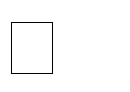 Lysle, D.T., Cunnick, J.E., Kucinski, B.J., Fowler, H., and Rabin, B.S. (1990). Characterization of immune alterations induced by a conditioned aversive stimulus. Psychobiology, 18, 220-226.BOOK CHAPTERSCunnick, J.E., Lysle, D.T., Kucinski, B.J., and Rabin, B.S. (1992). Stress-induced alteration of immune function: Diversity of effects and mechanisms. In N. Farbis, B.D. Jankovic, and N.H. Specter (Eds.) Recent research in neuroimmunomodulation: Selected papers from the Fourth International Workshop. New York: New York Academy of Science.Lysle, D.T., Cunnick, J.E., Kucinski, B.J., Fowler, H., and Rabin, B.S. (1991). Facilitation of conditioned emotional response learning by the immune system. In R.C.A. Frederickson, J.L. McGaugh, et al (Eds.), Peripheral signaling of the brain: Role of neuro-immune interactions in learning and memory (pp. 461-466). Lewiston, NY: Hogrefe & Huber.ABSTRACTS and POSTERSGanger, J., Kucinski, B., Ciccocioppo, M., Cousins, J., Streeter, S., Alvarez, T. (2020). Advanced Achievement in the Teaching of Psychology: A supplemental training program for PhD students. Society for the Teaching of Psychology Annual Conference.Kucinski, B.J. Modulation of cocaine-induced oscillatory sensitization by a conditioned stimulus. Dissertation Abstracts International: The Sciences & Engineering, 60, 1999.Fowler, H., Kucinski, B.J., and King, R.D. Conditioned hypoalgesia as a function of the amount of training and strength of the aversive US. Abstracts of the meeting of the Eastern Psychological Assoc., 1991.Fraser, M.O., Hoffman, G.E., Lysle, D.T., Cunnick, J.E., Pezzone, M.A., Kucinski, B.J., and Rabin, B.S. Brain C-Fos immunoreactivity induced by conditioned and unconditioned aversive stimuli. Society for Neuroscience Abstracts, 1990.Lysle, D.T., Kucinski, B.J., Cunnick, J.E., Fowler, H., and Rabin, B.S. Conditioned stressor induced alterations of immune function. Abstracts of the meeting of the Eastern Psychological Association, 1990.Rabin, B.S., Cunnick, J.E., Lysle, D.T., and Kucinski, B.J. Heterogeneity of stress induced alteration of immune function. Meeting of the International Society for Neuroimmunomodulation, Florence, Italy, 1990.Lysle, D.T., Cunnick, J.E., Kucinski, B.J., Fowler, H., and Rabin, B.S. Bidirectional interaction between conditioned fear stimuli and the immune system. Sixth Annual International Symposium on Neuronal Control of Bodily Functions: Basic and Clinical Aspects, 1989.Lysle, D.T., Cunnick, J.E., Kucinski, B.J., Fowler, H., and Rabin, B.S. Conditioned stressor induced alterations of immune function: Effects of conditioned excitatory and inhibitory stimuli. Society for Neuroscience Abstracts, 1989.Lysle, D.T., Kucinski, B.J., Cunnick, J.E., Fowler, H., and Rabin, B.S. Activation of the immune system facilitates conditioned emotional response learning. Society for Neuroscience Abstracts, 1988.PSY 0505Biopsychology: Jessica Kelly, Devna Mathur, and Amir OueidFall 2021PSY 0405PSY 0505Learning and Motivation: Julio Lugo Fuster Biopsychology: Jordan Pflieger and Anannya PushkarnaSpring 2020PSY 0036PSY 0405Research Methods: Catie Apgar and Olivia Knecht Learning and Motivation: Jessica WeinthalFall 2019PSY 0035Research Methods: Anjana Ettyreddy, Meaghan Rodgers, and Sarah VarleySpring 2019PSY 0035Research Methods: David Huang, Emily Nace, and Danielle NahasFall 2018PSY 0505Biopsychology: Annie Chipchase and Christina HoggSpring 2018PSY 0035Research Methods: Caroline Libman and Brooke McEvoyFall 2017PSY 0505Biopsychology: Tori Blazinski and Mora LuceroFall 2016PSY 0035Research Methods: Sophie Lanzel, Mariah Mascara, Emily Muha, and Sarah ProbstSpring 2016PSY 0035PSY 0505Research Methods: Kaitlin Bodnar and Aashna Waiwood Biopsychology: Andrew KraneFall 2015PSY 0405Learning and Motivation: Kelsey KernFall 2014PSY 0405PSY 0505Learning and Motivation: Jackelyn RockwoodBiopsychology: Matthew Adler, Kyndal Currie, Rachel Kosciusko, and Elizabeth YoderSpring 2014PSY 0035PSY 0505Research Methods: Bethany Koch Biopsychology: Casey Snyder and Mark ViscoFall 2013PSY 0505Biopsychology: Jordan Barber, Hillary Doucette, Alexa Furek, and Bethany KochSpring 2013PSY 0035PSY 0405PSY 0505Research Methods: Jordan Barber and Frank Swann Learning and Motivation: Casey Thomas Biopsychology: Chelsie Conn and Gina RoussosFall 2012PSY 0035Research Methods: Antoinette Luchini and Alec HawleySpring 2012PSY 0035PSY 0405PSY 0505Research Methods: Rachael Pennock and Rachel Sandercock Learning and Motivation: Lidia ZacharczukBiopsychology: Christine Peng, Kevin Sullivan, and Gregory ValdiseraFall 2011PSY 0010PSY 0010PSY 0405Intro to Psychology (AM section): Julianna BandiIntro to Psychology (PM section): Jennifer Cilingin and Kevin Sullivan Learning and Motivation: Susan MartinezSpring 2011PSY 0035PSY 0405PSY 0505Research Methods: Gina Roussos Learning & Motivation: Dean RosenwaldBiopsychology: Kailey Bedford and Patrick McGurrin (post-bacc and lab RA)Fall 2010PSY 0010Intro to Psychology: Dovile UsaitesFall 2009PSY 0405PSY 0505Learning & Motivation: Ashlee Filippoine, Morgan Major, and Starr Solomon Biopsychology: Emily RhodesSpring 2009Fall 2008PSY 0010PSY 0035PSY 0405PSY 0405Intro to Psychology: Ian Tafel Research Methods: Sharon PodobnikLearning & Motivation: Michael GottliebLearning & Motivation: Jennifer Bittel, Marina Jackson, and Allyce PinchbackSpring 2008PSY 0035PSY 0505Research Methods: Jennifer Bittel Biopsychology: Dina AcklinFall 2007PSY 0010PSY 0035PSY 0405Intro to Psychology: Angela RenoResearch Methods: Benjamin Gunter and Christopher StevensLearning & Motivation: Melissa Levin, Dana-Leigh Puzio, and Brittany WelshSpring 2007PSY 0010PSY 0405PSY 0505Intro to Psychology: Ashley BatastiniLearning & Motivation: Michael Dunbar, Kristin Keating, and Jonathan Meyer Biopsychology: Chantel Durrant, Annie Hoffman, and Crystal KleinFall 2006PSY 0035PSY 0405Research Methods: Janelle Caponigro and Amanda Meiers Learning & Motivation: Ashley Batastini and Kiara RawaSpring 2006PSY 0035PSY 0405PSY 0505Research Methods: Ashley BatastiniLearning & Motivation: Tammi Landis, Meaghan McGuirk, and Jamie Troxel Biopsychology: Suzanne Dunkle and Kristen FreyFall 2005PSY 0405PSY 0505Learning & Motivation: Jenna Brooks and Shannon Pray Biopsychology: Matthew Butkus and Brittney UffnerSpring 2005PSY 0505PSY 0405Biopsychology: Lori Baumann and Brittney UffnerLearning & Motivation: Kristen McCormick and Shannon MillerFall 2004PSY 0035PSY 0405Research Methods: Jenna BrooksLearning & Motivation: Kristen McCormickSpring 2004PSY 0035PSY 0405Research Methods: Dana Markovitz Learning & Motivation: Teresa RussoAuthored the departmental Teaching Handbook2014NTS Lecture Search Committee member (Chair: Anna Halechko)2012Director of Psychology Advising Search Committee member (Chair: Anna Halechko)2011NTS Lecturer Search Committee member (Chair: Anna Halechko)2021dB-SERC Leadership Award2020dB-SERC Leadership Award2020Most Valuable Professor awardRecognized by the Pitt Gymnastics team for excellence in teaching and advising2019dB-SERC Leadership Award2019Diversity & Inclusion CertificateFaculty and Staff Development Program, Univ. of Pittsburgh Office of Human Resources2019Invited by Dean’s Office to resubmit dossier for the Bellet Teaching Award2018dB-SERC Leadership Award2018Nominated for the Bellet Teaching Award (Runner up)2017Nominated for the Bellet Teaching Award (Runner up)2010Ampco-Pittsburgh Excellence in Advising Award recipient2009Nominated for the Ampco-Pittsburgh Excellence in Advising Award2009Nominated for the Student Activities Office Advisor of the Year Award2008Nominated for the Bellet Teaching Award2007Psi Chi Eastern Regional Faculty Advisor Award (for excellence in advising)2007Nominated for the Chancellor’s Teaching Award2005Outstanding Professor of the Year Award, University of Pittsburgh Fraternity & Sorority Life (for excellence in teaching)2003Student Government Board Faculty Honor Roll (award for excellence in teaching)1992Moskowitz Excellence in Teaching Award, Dept of Psychology, University of Pittsburgh